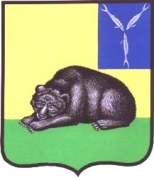 АДМИНИСТРАЦИЯВОЛЬСКОГО  МУНИЦИПАЛЬНОГО РАЙОНА
 САРАТОВСКОЙ ОБЛАСТИРАСПОРЯЖЕНИЕ  От  29.05.2018     №    248-рО создании рабочей группы по содействию развитиюконкуренции на территории Вольского муниципального района Саратовской областиВ целях координации деятельности по вопросам внедрения на территории Саратовской области «Стандарта развития конкуренции в субъектах РФ» (далее – Стандарт), а также реализации Стандарта в рамках Соглашения о внедрении на территории Саратовской области Стандарта развития конкуренции в субъектах Российской Федерации между Правительством Саратовской области и администрацией Вольского муниципального района Саратовской области, руководствуясь ст. ст. 29, 35, 50 Устава Вольского муниципального района,  ст. 32 Устава муниципального образования город Вольск:1. Создать рабочую группу по содействию развития конкуренции на территории Вольского муниципального района Саратовской области (далее – Рабочая группа).2.Утвердить состав Рабочей группы (Приложение № 1).3. Распоряжение администрации Вольского муниципального района от 27.02.2017 № 105-р признать утратившим силу.4. Контроль за исполнением настоящего распоряжения возложить на заместителя    главы   администрации   Вольского   муниципального   района   по экономике, промышленности и потребительскому рынку.Глава Вольскогомуниципального района                                                              В.Г. МатвеевПриложение № 1 к распоряжению администрации Вольского муниципального  района от  29.05. 2018г   № 2480-р  Состав рабочей группыпо содействию развития конкуренции на территории Вольскогомуниципального района Саратовской областиЗаместитель главы администрации Вольского муниципального района по экономике, промышленности и потребительскому рынку, председатель Рабочей группыНачальник управления экономики, промышленности и инвестиционной деятельности администрации Вольского муниципального района, заместитель председателя Рабочей группы.Консультант управления экономики, промышленности и инвестиционной деятельности, администрации Вольского муниципального района,  секретарь рабочей группы.Заместитель главы администрации Вольского муниципального района по муниципальному хозяйству и градостроительству, член рабочей группы.Заместитель главы администрации Вольского муниципального района по социальным вопросам, член рабочей группы.Начальник управления организации закупок для муниципальных нужд администрации Вольского муниципального района, член рабочей группы.Заместитель начальника управления экономики, промышленности и инвестиционной деятельности - начальник отдела по промышленности, инвестиционной деятельности и малому бизнесу управления экономики, промышленности и инвестиционной деятельности администрации Вольского муниципального района, член рабочей группы.Председатель консультативного совета по вопросам предпринимательства (по согласованию), член рабочей группы.Руководитель МУ Информационный центр «Вольская жизнь» (по согласованию), член рабочей группы.Председатель общественной палаты Вольского муниципального района (по согласованию), член рабочей группы.Руководитель аппарата                                                               О.Н. Сазанова